Tal, the Ball, and the Bell*Note: “Tal” is Hebrew and “Mel” is short for Melvin, so they don’t follow the -ll rule.Word ListLink to an interactive vocabulary matching game:https://interacty.me/projects/d58085290909d865Or, print and cut these cards to play concentration:Tal plays ball at the mall.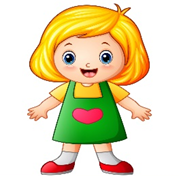 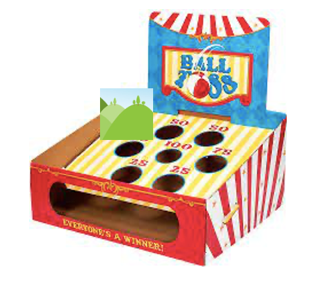 Tal’s tells the tall man, Mel, that she likes bells.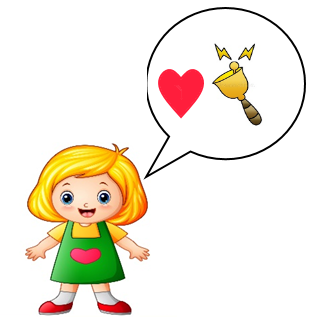 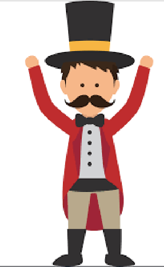 Mel tells Tal, “Hit the hill and nab a bell!”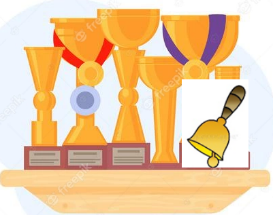 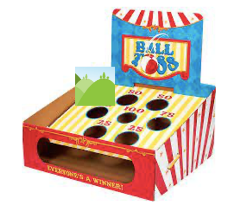 Tal’s small ball hits the hill!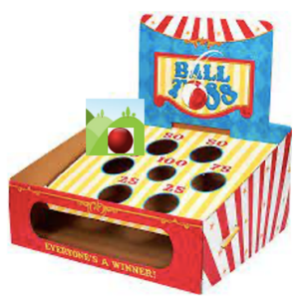 Tal nabs the bell.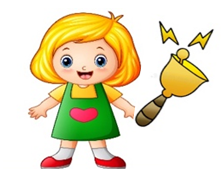 Tall Mel nabs the small ball.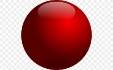 1Tal2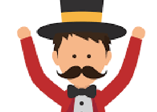 Mel3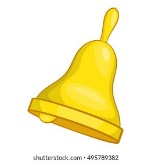 bell4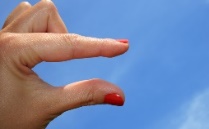 small5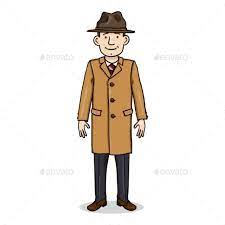 man6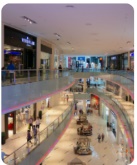 mall7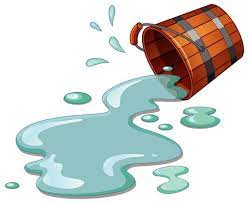 spill8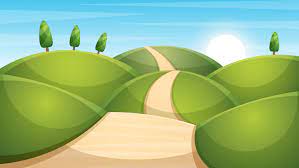 hill9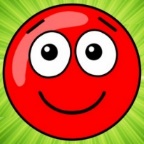 ball10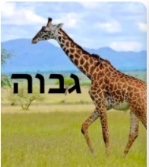 tall11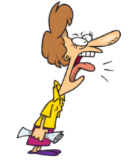 yell12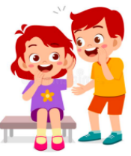 telltall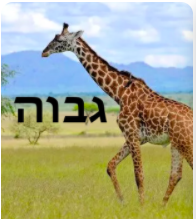 ballyell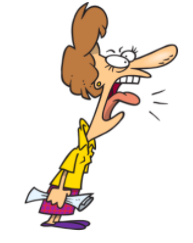 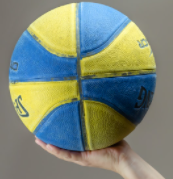 bell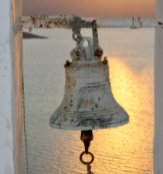 hillmall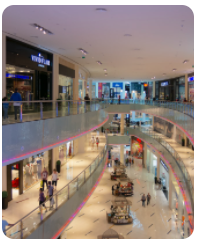 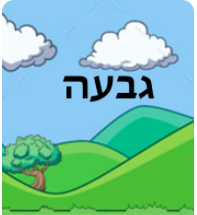 small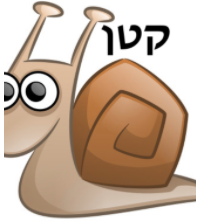 spilltell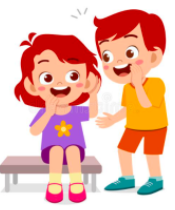 